Temat: Wielkanocne tradycje.Data: 08.04.2020r.Dzisiaj posłuchasz opowiadania o wyjątkowych jajkach, poznasz tradycje i zwyczaje wielkanocne, przypomnisz sobie, co trzeba włożyć do wielkanocnego koszyczka.„Bajka o pisankach” A. Galica – opowiadaniePosłuchaj opowiadania. Odpowiedz na pytania:Ile jajek zniosła kura? Dlaczego jajka uciekły?Co przydarzyło się każdemu jajku? Bajka o pisankachAgnieszka GalicaZniosła Kura cztery Jajka. – Ko-ko-ko – zagdakała zadowolona – leżcie tu cichutko, to nikt was nie znajdzie – i poszła szukać ziarenek na podwórku.Ale Jajka, jak to Jajka, myślały, że są mądrzejsze od kury, i zamiast leżeć cichutko, turlały się i postukiwały skorupkami, aż usłyszał je Kot.− Miau – powiedział, przyglądając się Jajkom – cztery świeżutkie Jajka, będzie z was pyszna jajecznica, miau!− Nie, nie, nie! – trzęsły się ze strachu Jajka – nie chcemy skończyć na patelni.− Ale co robić, co robić? – postukiwały się skorupkami.− Ja uciekam – zawołało pierwsze Jajko i poturlało się przed siebie – nie dam się usmażyć!A po chwili wróciło, wesoło podśpiewując: Jestem czerwone w czarne kropeczki, nikt nie zrobi jajecznicy z takiej biedroneczki.− Co się stało, co się stało? – dopytywały się pozostałe Jajka.− Pomalował mnie pędzelek kolorową farbą i teraz nie jestem już zwyczajnym Jajkiem, tylko wielkanocną pisanką.− Drugie Jajko nie zastanawiało się długo, poturlało się tak szybko, jak umiało, by po chwili wrócić i zaśpiewać grubym głosem: To nie jajko tylko tygrys, nie rusz mnie, bo będę gryzł. I rzeczywiście, Jajko wyglądało jak pisankowy tygrys w żółto-czarne paski.I ja też i ja też – wołało trzecie Jajko, turlając się wesoło.− Ciekawe, co ono wymyśli? – zastanawiały się Jajko – Biedronka, Jajko – Tygrys i Jajko – Jako? I wtedy właśnie wróciło trzecie, całe zieloniutkie, śmiejąc się i popiskując. Jestem żabka, każdy to wie, czy ktoś zieloną żabkę zje? – Nie!− Jajko – Biedronka, Jajko – Tygrys i Jajko – Żabka były z siebie bardzo zadowolone. Tylko czwarte leżało i trzęsło się ze strachu.− Pośpiesz się – mówiły kolorowe Pisanki do czwartego Jajka – bo będzie za późno. I właśnie wtedy nadszedł Kot.− Czy ja dobrze widzę? Zostało tylko jedno Jajko? – mruczał niezadowolony – trudno, zrobię jajecznicę tylko z jednego Jajka – i pomaszerował do kuchni po patelnię.Czwarte Jajko trzęsło się ze strachu tak bardzo, że aż zaczęła pękać na nim skorupka.− Ojej, ojej, ratunku! – wołały przestraszone Pisanki – teraz już na pewno zrobi z ciebie jajecznicę.− Trach, trach, trach – pękała skorupka na czwartym Jajku, aż pękła na drobne kawałki i… wyszedł z niej malutki, puszysty, żółty kurczaczek.Otrzepał piórka, pokręcił główką i wytrzeszczył czarne oczka, przyglądając się kolorowym pisankom. Po chwili podreptał w kierunku cukrowego Baranka, popiskując cichutko:Wielkanocna bajka – wyklułem się z jajka.Już cukrowy Baranek czeka na mnie od rana.A w świątecznym koszyku jest pisanek bez liku.2.„ Pisanki, kraszanki, skarby wielkanocne”- piosenka.https://www.youtube.com/watch?v=qKY9oeELKn4Posłuchaj piosenki. Spróbuj powiedzieć, co znajduje się w świątecznej święcące. 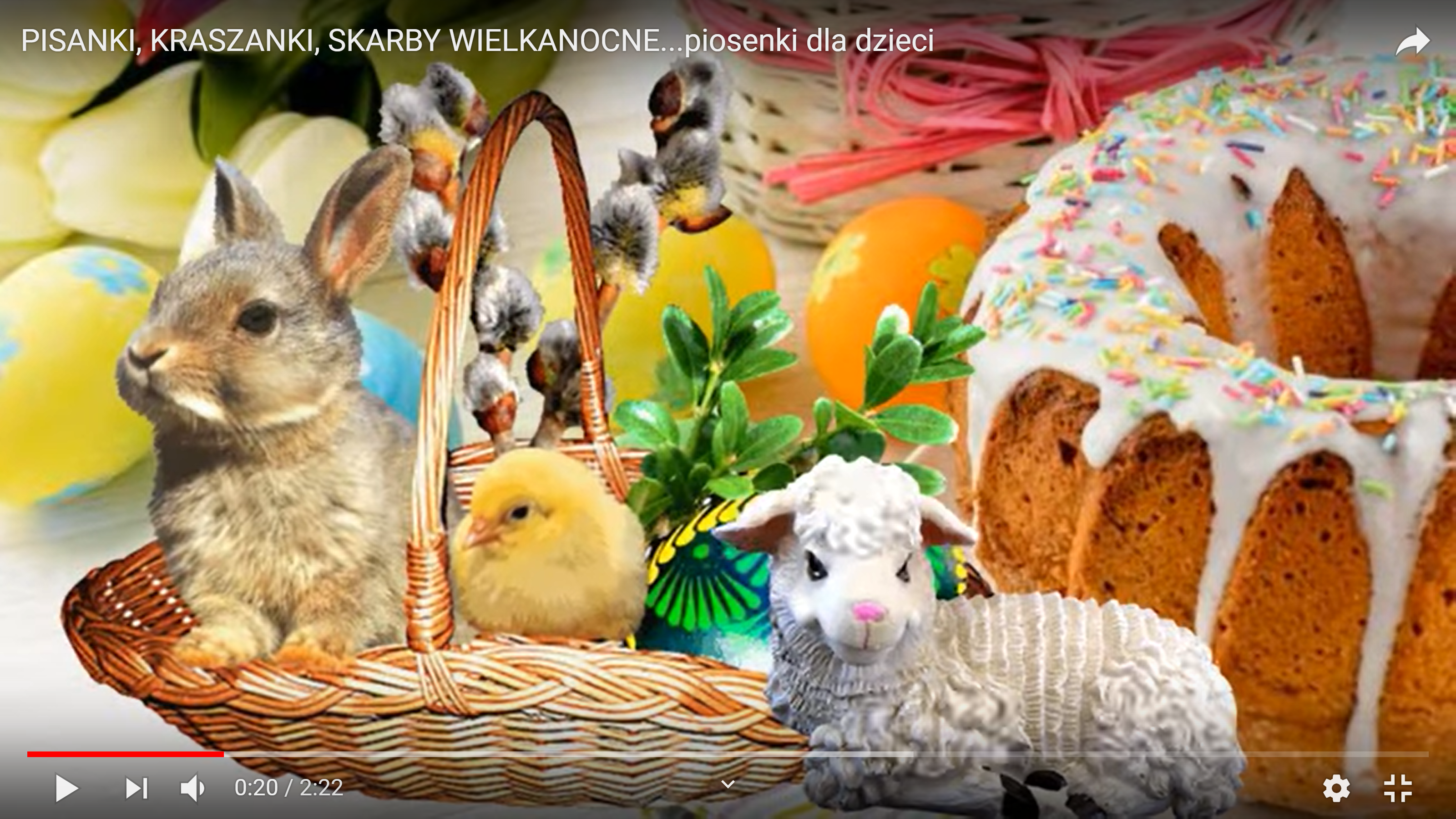 3. Praca w książkachSześciolatki: 40aib, 41b,42aib, 43aibMłodsze dzieci: 34-36aib